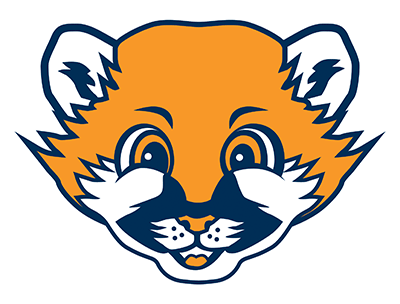 Clemens Crossing PTA Family Mentoring ProgramThe Clemens Crossing Family Mentoring Program helps ease new students, and their families, into our fantastic school community by matching them with a more established student in their new classroom.  Families with children in your child’s class volunteer to host a playdate to help familiarize your child with their new school environment and provide a greater sense of belonging.  If you are interested in this opportunity, please fill out the information form, sign were indicated, and return to the Clemens Crossing Front Office.  Our team will get right to work finding a match for you and making introductions.  We can help connect you over the summer or anytime during the school year.  Parents are also available to chat and provide helpful information about Clemens Crossing and our wider community to assist your family’s transition.Welcome to Clemens Crossing!Clemens Crossing Family Mentoring Program CoordinatorsJoanna Lake 			Tally Frenkel727-643-7567			301-648-1144newcomers@clemenscrossingpta.org Ossing Elementary School